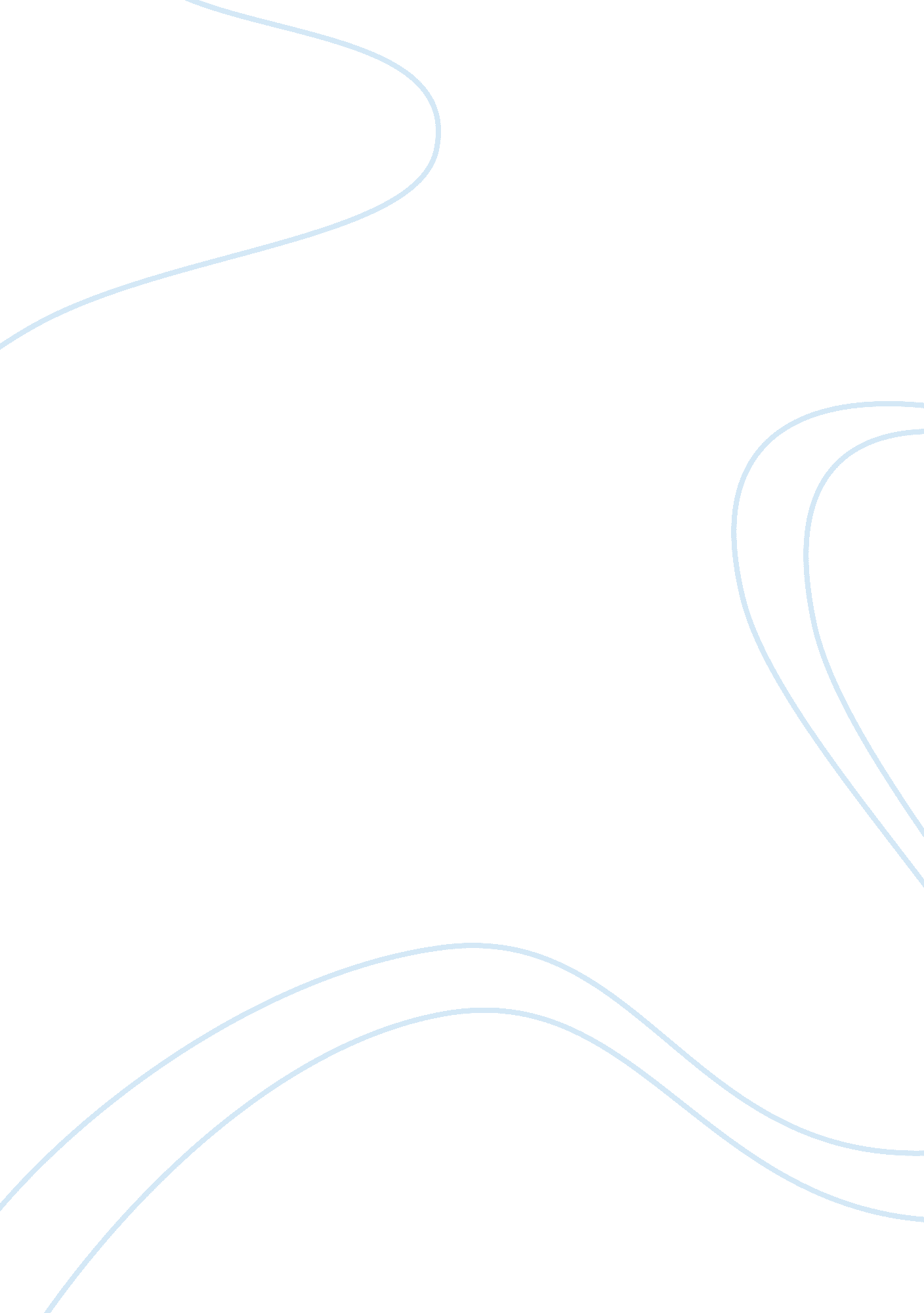 Individual project (continued)Sociology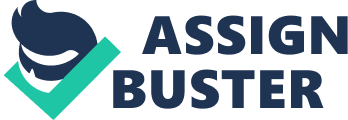 When carrying out a research about a particular topic, I have learnt that working in groups is very effective in as far as knowledge creation is concerned. In this case, we carried out a research about settlement problems that are faced by immigrants in Rexdale community Canada. From this piece of work, I have learnt that immigrants to another country like Canada in this case face numerous problems that can affect their endeavour to settle in that particular area. However, through the help of the government and other concerned stakeholders like Rexdale Women’s Center, I have realized that the plight of the immigrants can be alleviated and they can be integrated in different societies with relevant ease through the assistance they will be getting. 
The main thing I have learnt from this study is that language barriers can negatively affect the immigrants since they may not be in a position to communicate effectively with the native residents in a particular country. I have also learnt that in order to understand a particular subject, it is imperative to carry out a research related to it. This helps to generate knowledge that can be used to understand the subject. More importantly, working in groups is very important since members of the group can share their knowledge. I have learnt a lot from the members of my group during the period when I was carrying out this research about the problems faced by the immigrants in Canada. However, the main challenge I found in this case was related to reconciling the information gathered from the research conducted in a meaningful piece of work. I think it is important to gather as much information as possible about a certain subject in order to write a meaningful report. 
References 
Citizenship and Immigration Canada. (2008). News release – Canada’s government announces support for Rexdale women’s centre in Toronto. Retrieved from http://www. cic. gc. ca/english/department/media/releases/2008/2008-09-05e. asp 